附件3：在“山东政务服务网——德州市齐河”教师资格提交申请材料操作指南在浏览器中打开“山东政务服务网”德州齐河站点（网址http://dzqhzwfw.sd.gov.cn/qh/public/index）。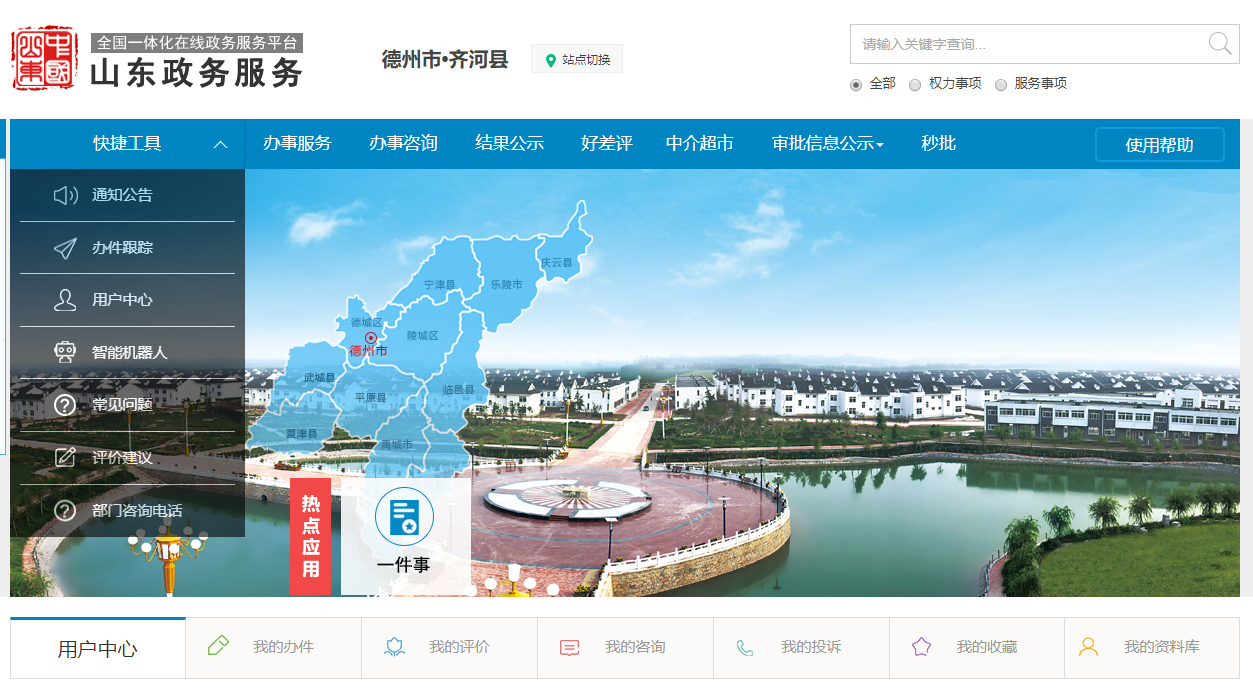 选择“办事服务”。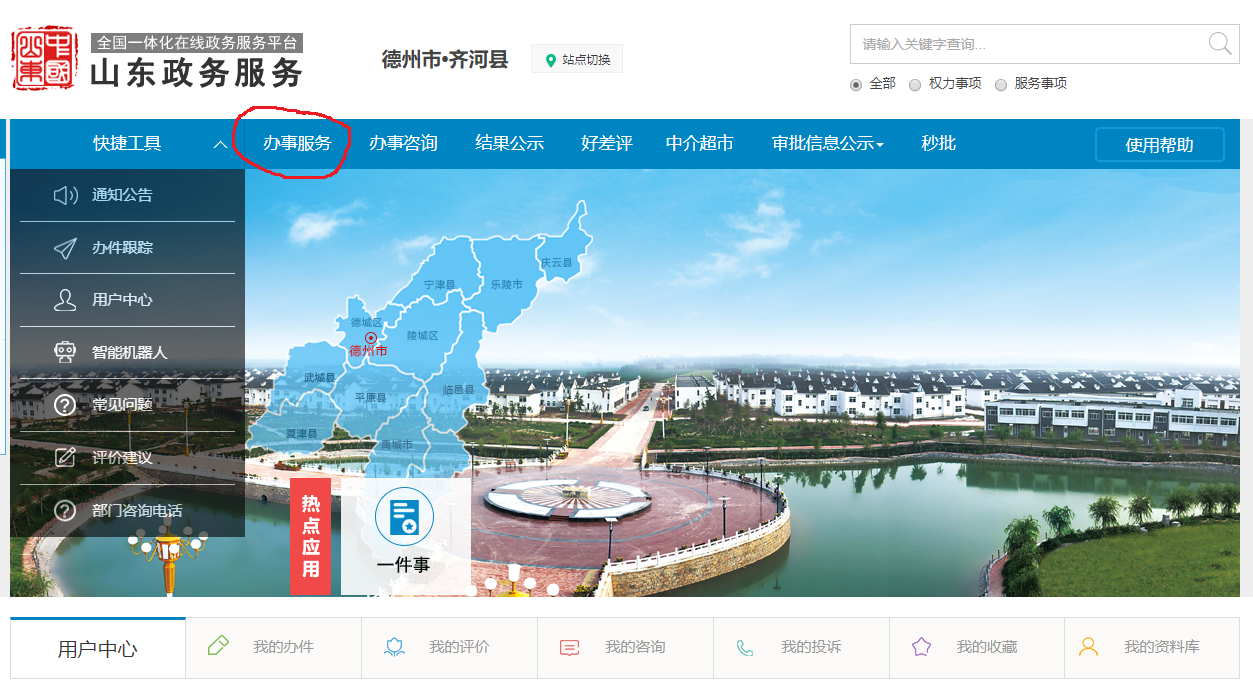 在按事项名称搜索里面填入：教师资格认定。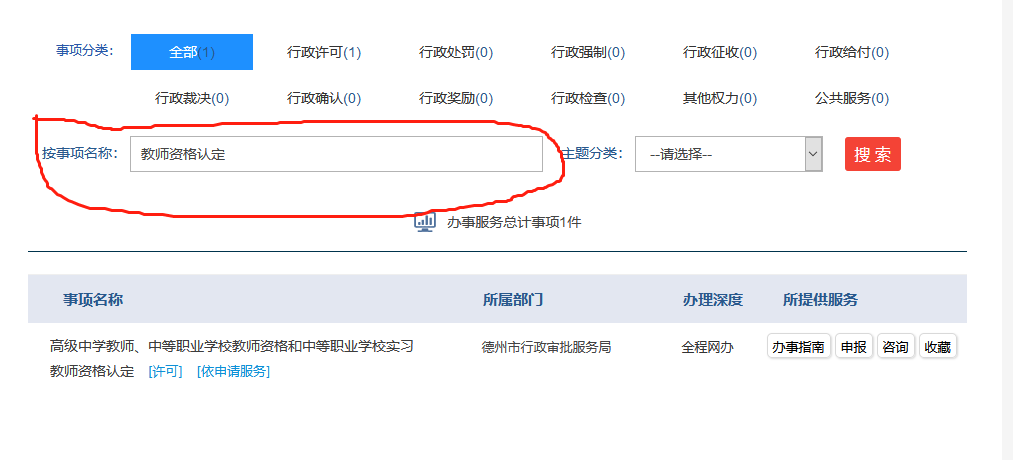 点击“申报”。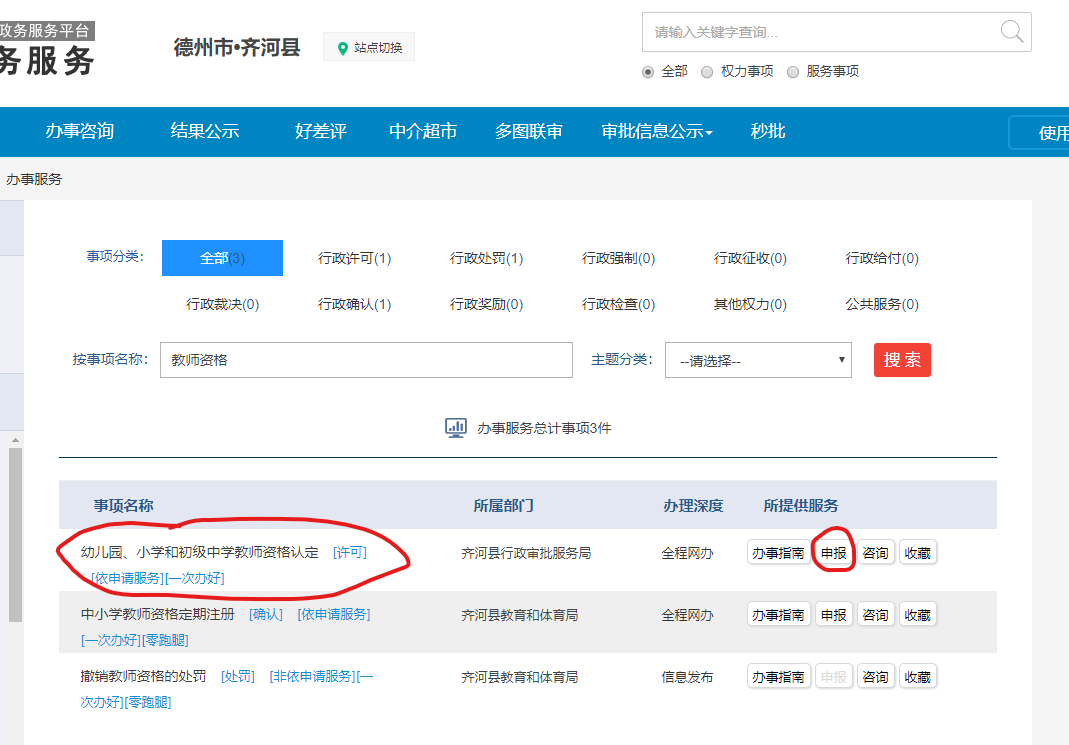 如有账号直接登录按要求提交申请材料即可，如没有账号首先注册，注册成功后点击“个人登录”。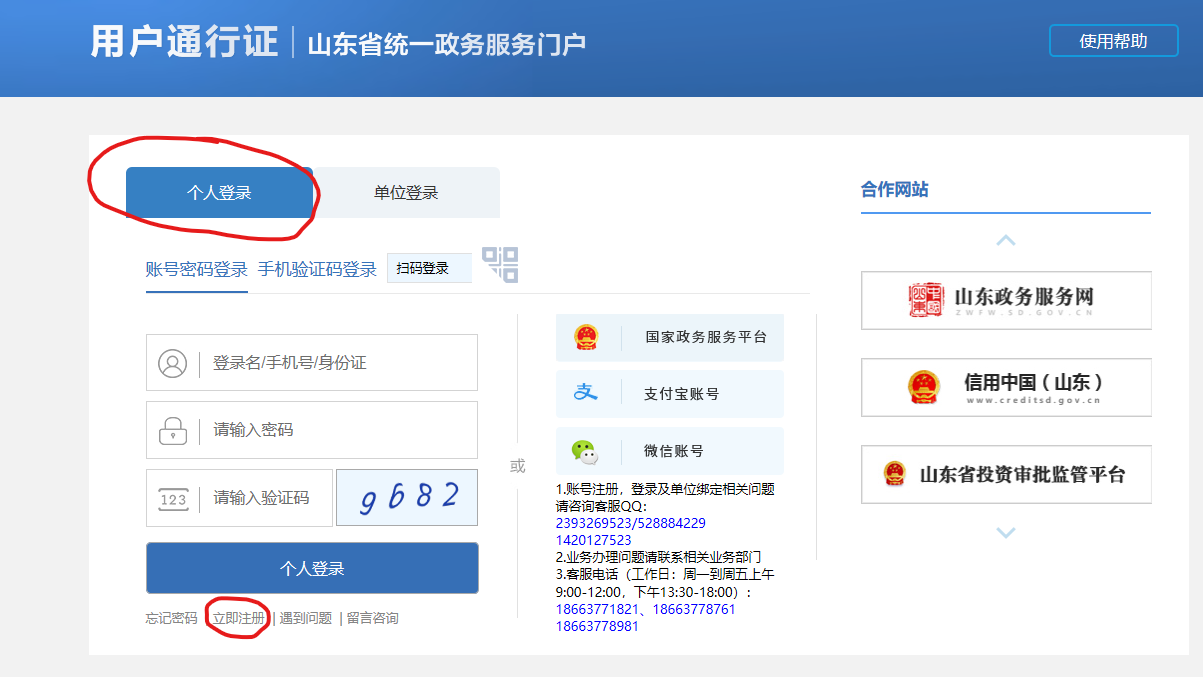 登录后看站点是否为德州齐河站点，如果不是需切换到德州齐河站点，搜索出事项点申报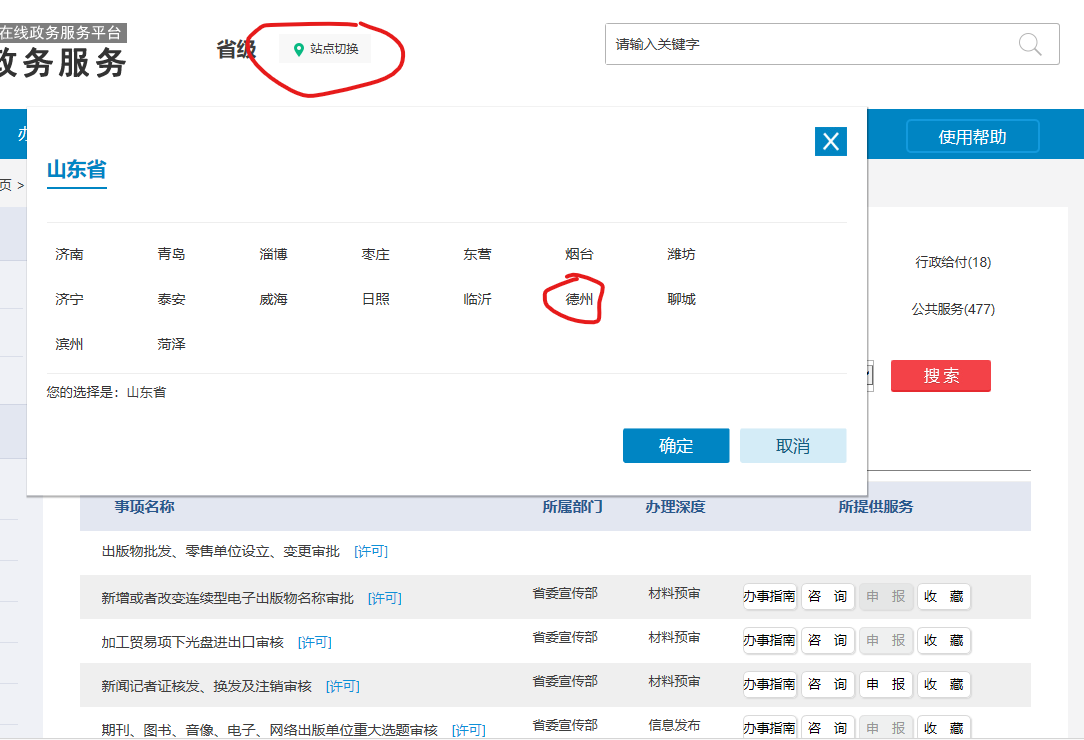 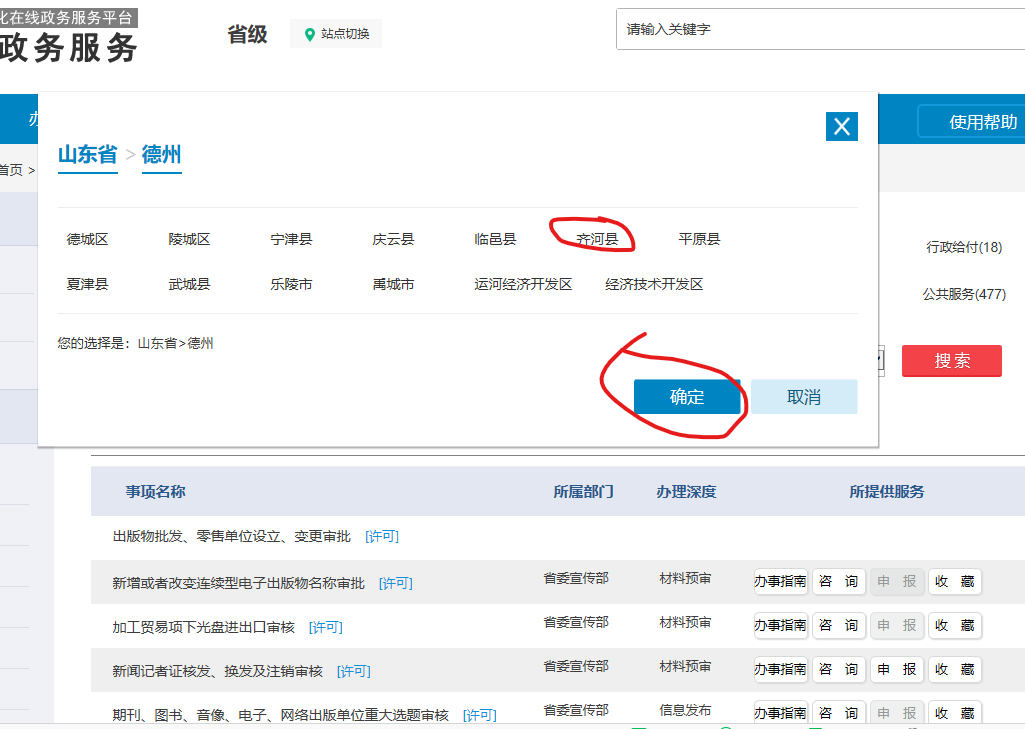 7、选择“审批条件”和“收取材料”，点击“下一步”。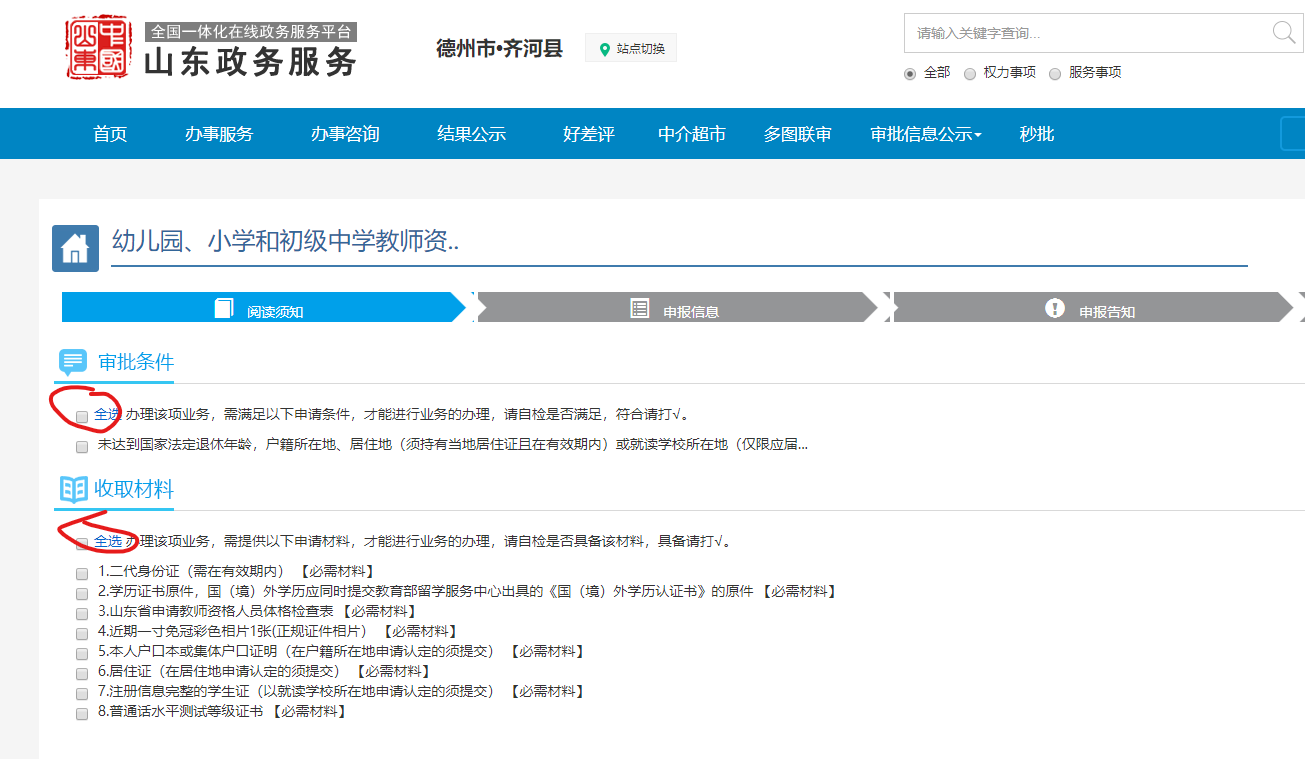 8、填写申请人基本信息，务必将姓名、身份证号、联系地址、联系电话填写准确。填写完毕后，点击“下一步”。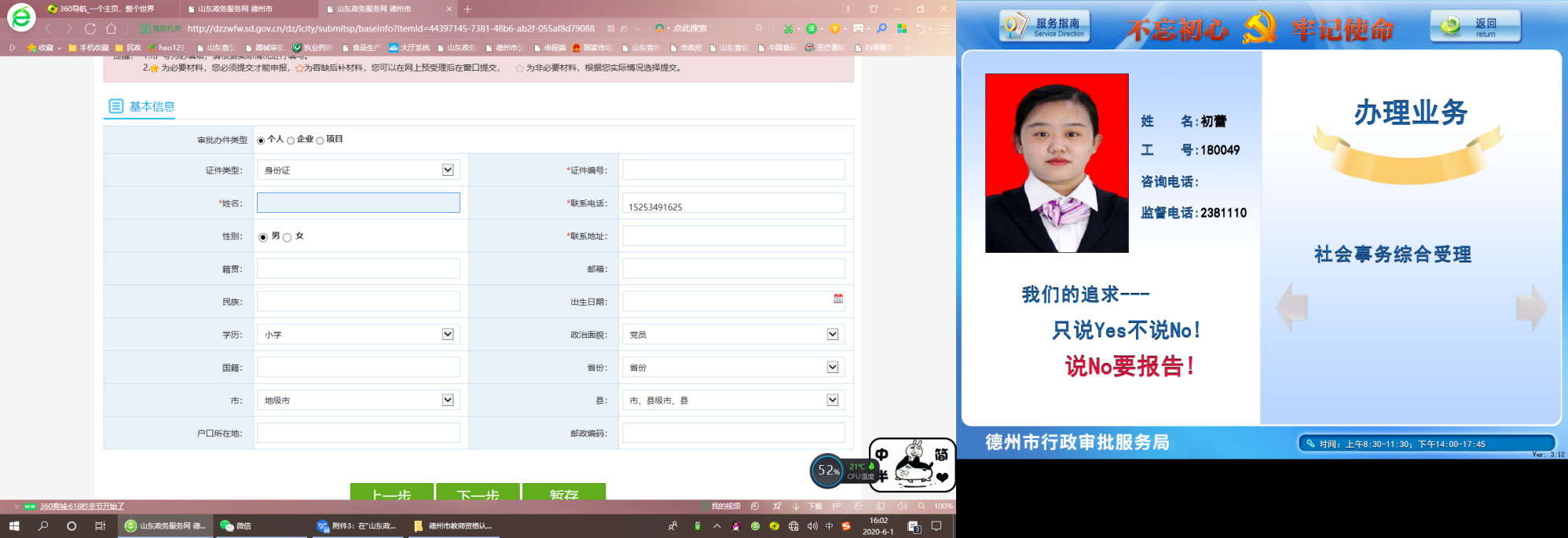 9、继续填写基本信息，填写完毕后，点击“下一步”。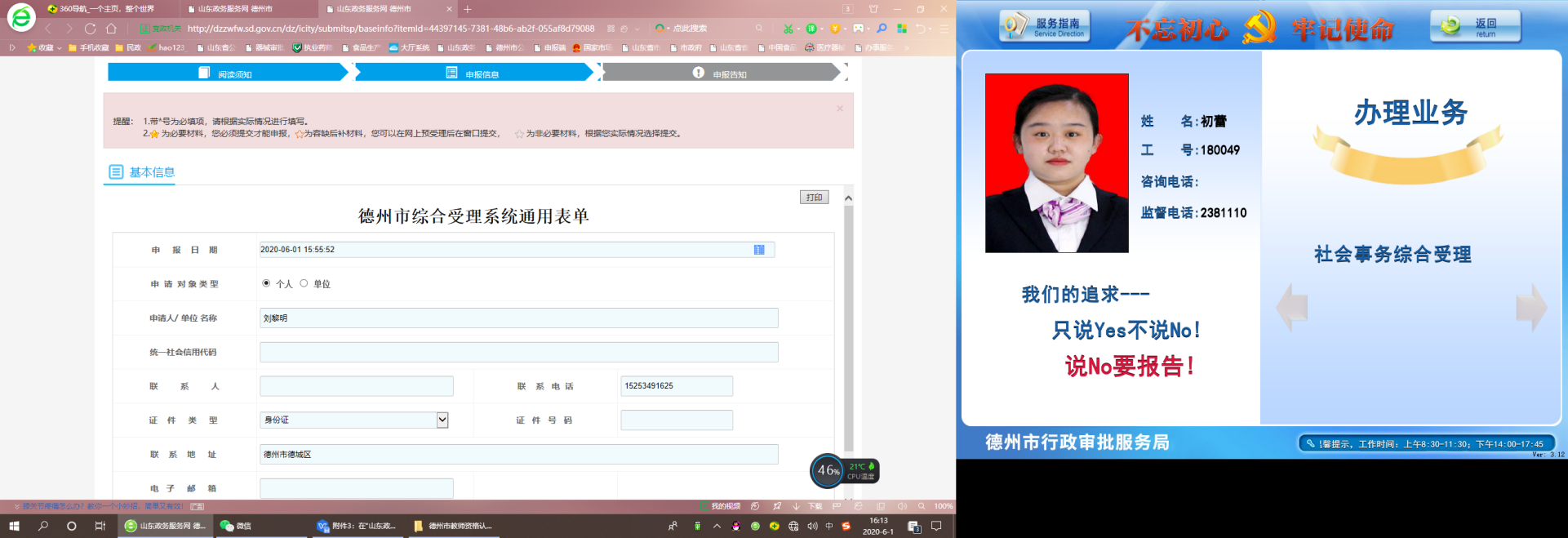 10、点击“选择附件”，上传申请材料。上传完毕后，点击“下一步”。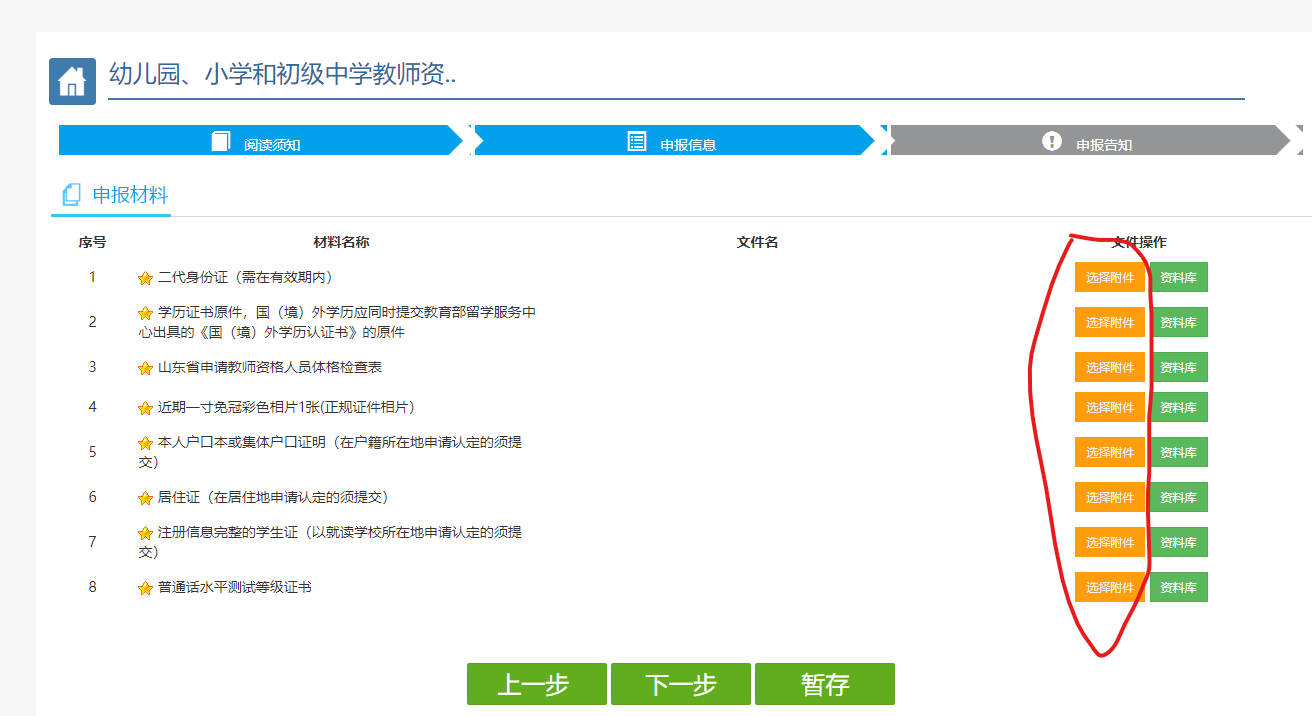 11、“结果领取方式”选择“邮寄”，并填写邮寄相关信息。填写完毕后，点击“提交”。申请材料提交完毕（注：此处邮寄信息为政务服务网递交材料流程之一，请申请人务必扫描公告中的邮寄二维码填写邮寄信息，否则影响邮寄）。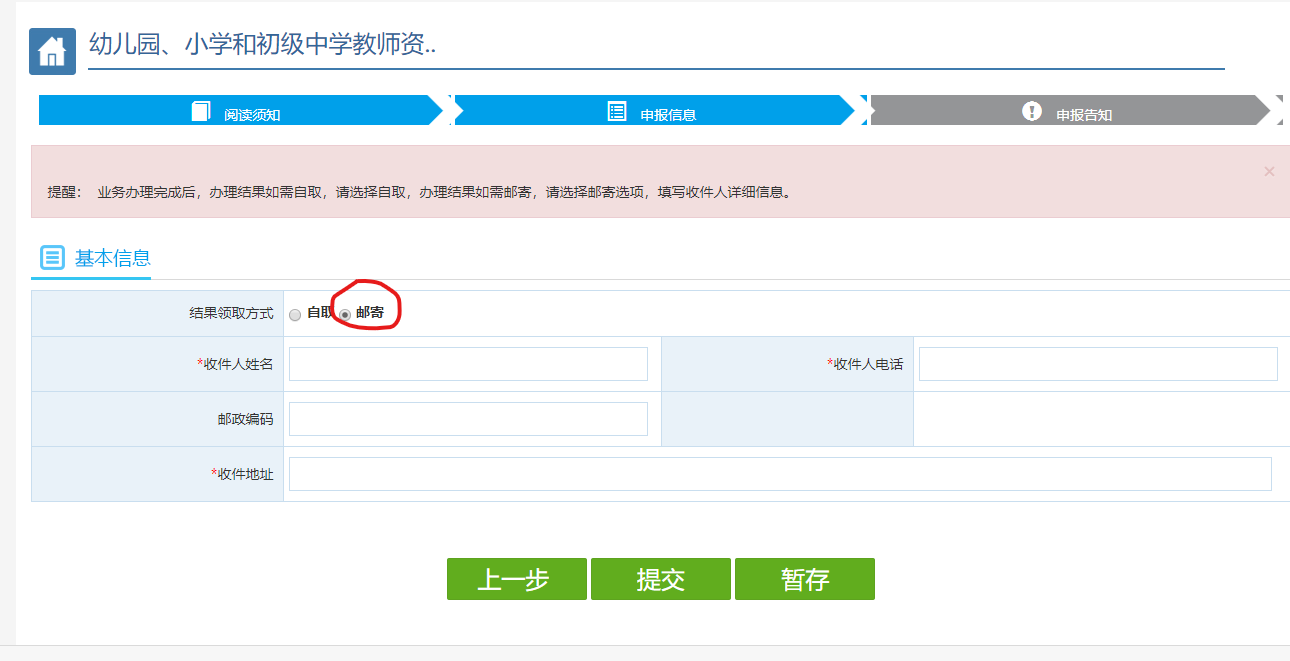 